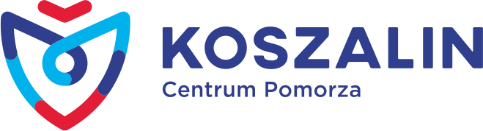 Rada Osiedla „Rokosowo”Przewodniczący Rady Osiedla: Jerzy TurekSiedziba: ul. Ruszczyca 14 e-mail :  ro.rokosowo@outlook.comWykaz członków Rady Osiedla :TUREK JERZY				Przewodniczący Rady i Zarządu OsiedlaTAŁAJ TERESA				Wiceprzewodnicząca Rady i Zarządu OsiedlaSIWEK RAFAŁ				Sekretarz Zarządu OsiedlaDEREBECKA ALICJA			CzłonekKUREK GENOWEFA			Członek LISZENKOWSKA IRENA			Członek MARCIŃCZAK ANABELLE		CzłonekOLSZYŃSKA MARZENA			CzłonekPIĘTA MARIANNA 			CzłonekPODŁAWIAK GRZEGORZ			Przewodniczący Komisji RewizyjnejPOPIK RYSZARD				CzłonekRACZYŃSKI EDWARD			CzłonekSAPIEHA AGATA				Członek Komisji RewizyjnejSUMARA KRZYSZTOF		 	Członek WOJCISZKO PIOTR			Członek Komisji Rewizyjnej